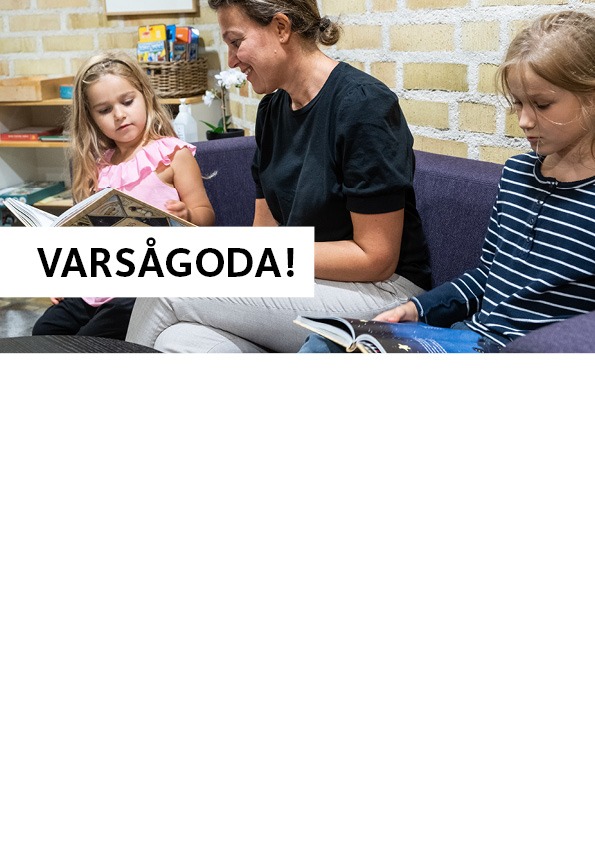 
Ni får en gratis klassuppsättning av en ny bibel för barn!
Jag skriver till dig/er skola/skolområde för att berätta om möjligheten för er att få en helt gratis klassuppsättning av Barnens bästa bibel – en nyskriven bibel för barn. Församlingen vill ge grundskolorna med verksamhet för de yngre barnen detta som en gåva. Boken är skriven av Sören Dalevi, som tidigare forskat kring just barnbiblar och nu är biskop i Karlstad stift. Barnbibeln vill föra vidare den kunskaps- och kulturskatt som bibelns berättelser är till dagens barn. Det springer ur en vilja att ge dem tillgång till berättelserna som betytt så mycket för vårt samhälles gemensamma värdegrund. Med just detta ser vi att den möter upp med läroplanen på flera sätt, se nästa sida för exempel!Barnens Bästa Bibel är en bra bok att ha som en resurs för religionsundervisningen med de yngre åldrarna i skolan och den skulle också kunna bli ett gott stöd för lärarna. För att inte tala om en fantastisk läsupplevelse för barnen!För illustrationerna står Marcus-Gunnar Pettersson, barnboksförfattare och illustratör från Arvika. Tillsammans har Sören och Marcus-Gunnar skapat den första nyproducerade barnbibeln på svenska på nära 30 år. Det är också den första barnbibel som översatts direkt från hebreiska och grekiska. 
Vill ni få en klassuppsättning?
Meddela senast den datum på telefon XX-XXX XX XX eller mejla xxxx.xxx@svenskakyrkan.se och berätta hur stor klassuppsättning ni önskar. Biblarna kommer att levereras till skolan tidigast i mars.Välkommen med frågor, funderingar och ert svar! Hälsningar  Namn, titelFakta om Barnens bästa bibelDrygt 40 berättelser ur både gamla och nya testamentet.Flera berättelser ur Gamla testamentet delas av de tre abrahamitiska religionerna.Innehåller några av kristenhetens mest kända psalmer och böner.Tänkt målgrupp är barn i 6-9 år. Texterna passar både att lyssna till och att läsa själv för den som ganska nyss knäckt läskoden. Direktöversatt från originalspråken till svenska; läsaren kommer riktigt nära ursprungskällan. Texterna är bearbetade med målet att de ska kännas läsvänliga, intressanta och relevanta för barn i dag. Illustrationerna fångar in händelseförlopp och stämningslägen på ett sätt som kittlar fantasin och utmanar ens 
föreställningar. I bilderna blandas dåtid och nutid, en mix som får berättelserna att kännas relevanta för vår tid.Till Barnens Bästa Bibel finns ett inspirationsmaterial för lärare och pedagoger, med fördjupning kring några av berättelserna och förslag på frågeställningar, metoder och övningar att använda sig av. De är digitala och kostnadsfria. Barnens Bästa Bibel | En helt ny barnbibel (barnensbastabibel.se)Koppling till läroplan                                  Bibelns berättelser har en given plats i skolan. Redan i det inledande avsnittet i LGR22 med rubrik Skolans värdegrund och uppdrag beskrivs centrala värden som skolan ska gestalta och förmedla.  Människolivets okränkbarhet, alla människors lika värde och solidaritet mellan människor är bara några av dem, värden som ingår i vårt samhälles och vår gemenskaps värdegrund.  Bibelns berättelser och uttolkningen av dem har spelat en central roll i utformandet av denna värdegrund. Ur läroplanens övergripande syftesbeskrivning för religionskunskap hittar vi flera konkreta delar där vi tänker att Barnens Bästa Bibel skulle kunna bidra med bra impulser in i arbetet:Utveckla kunskaper om religioner och andra livsåskådningar och analysera desammaKritiskt granska källor med koppling till religioner och andra livsåskådningarAtt reflektera över livsfrågor, identitet och etiska förhållningssättAtt analysera kristendomen, andra religioner och livsåskådningarPå samma sätt hittar vi flera inslag i läroplanens beskrivning av de samhällsorienterade ämnenas centrala innehåll och kunskapskrav i årskurs 1–3 där vi tänker att Barnens Bästa Bibel skulle kunna bidra:Resonemang kring normer och regler i vardagenLivsfrågor med betydelse för eleven, till exempel gott och ont, rätt och orättReligioner i närområdetNågra högtider, symboler och berättelser ur kristendom, islam och judendomNågra berättelser ur BibelnNågra psalmer